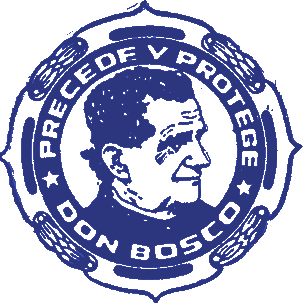 EXALUMNOS Y EXALUMNAS DE DON BOSCO “ECUADOR”CONGRESO NACIONAL DE EXALUMNAS Y EXALUMNOS ECUADORCONGRESO NACIONAL DE EXALUMNAS Y EXALUMNOS ECUADORCONGRESO NACIONAL DE EXALUMNAS Y EXALUMNOS ECUADORCONGRESO NACIONAL DE EXALUMNAS Y EXALUMNOS ECUADORCONGRESO NACIONAL DE EXALUMNAS Y EXALUMNOS ECUADORCONGRESO NACIONAL DE EXALUMNAS Y EXALUMNOS ECUADORCONGRESO NACIONAL DE EXALUMNAS Y EXALUMNOS ECUADORCUENCA 2015CUENCA 2015FICHA  DE  INSCRIPCIONFICHA  DE  INSCRIPCIONFICHA  DE  INSCRIPCIONAPELLIDOS Y NOMBRESAPELLIDOS Y NOMBRESEDADCEDULA DE IDENTIDADCEDULA DE IDENTIDADACOMPAÑANTEACOMPAÑANTESINOHOMBREMUJEREDADIndicar con  XIndicar con  XZONA- CIUDAD-LUGARZONA- CIUDAD-LUGARNOMBRE DE GRUPONOMBRE DE GRUPOCARGODIRECTIV@DELEGAD@VOLUNTARI@OTR@Indicar con  XIndicar con  XCORREO  ELECTRONICOCORREO  ELECTRONICODIRECCIONDIRECCIONTELEFONOSTELEFONOSTALLA - TAMAÑOTALLA - TAMAÑOPEQUEÑOMEDIANOGRANDE        EXTRAGRANDE       EXTRAGRANDECAMISETAFECHA DE LLEGADADIAHORAMEDIO DE TRANSPOTEMEDIO DE TRANSPOTEFECHA DE SALIDAFECHA DE SALIDADIAHORAMEDIO DE TRANSPOTEMEDIO DE TRANSPOTEGRUPO SANGUINEO - RHGRUPO SANGUINEO - RHABABOIndicar con  X    y   SignoIndicar con  X    y   SignoPositivo  +Negativo   -